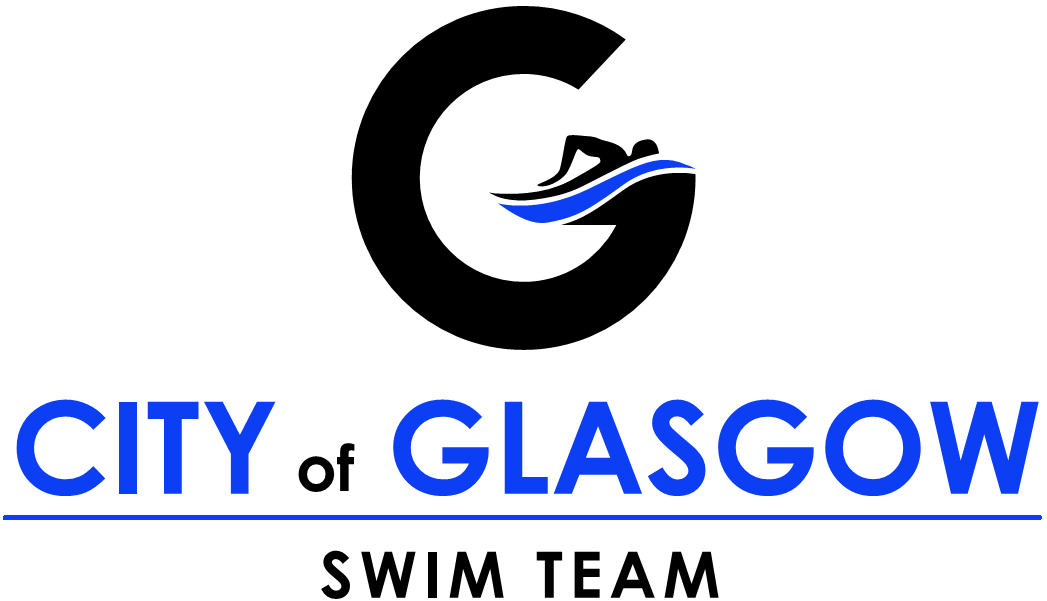 Long Course Graded Meet7th – 8th April 2018Tollcross International Swimming CentreLicence number: WD/L2/008/0418Take part in some great racing in one of Britain’s fastest pools!General Meet InformationMeet Promoter – City of Glasgow Swim TeamMeet Director – Marjorie Phillips marjorie@swimglasgow.co.uk Meet Secretary – Brian McQueenie brian@swimglasgow.co.uk Date:		Saturday – Sunday 7th – 8th April 2018Venue:		Tollcross International Swimming Centre, 350 Wellshot Road, Glasgow, G32 7QPPool:		50m, 2m deep, 10 lanes with anti-turbulence lane ropes and full electronic timing, 25m swim down pool Timings:	Warm Up 	9.00am and 1.30pm	               Start		10.00am and 2.30pmAges:		As on last day of meet (8th April 2018)Age Groups:	Individual events - 10 & under, 11/12, 13/14 and 15/16 years                             Relays - 12 & under and 13–16 yearsEvents:		50m and 100m all strokes (all ages), 200m Freestyle and 200m IM (11-16 years only)		4x50m Freestyle and Medley Relays Boys, Girls and Mixed		All Events HDW	Entry Fees:	£7.50 per individual event / £10 per relay entryCoach/Team Manager Passes:	£10 per day (Inc. start sheets and Meal)Awards:	Medals for top 3 swimmers in each eventOfficials:	Each competing club is requested to provide at least 2 Technical Officials per session, at least 1 of which should be a Judge or above, to assist with the accreditation of the meet. We would request that clubs provide the names and roles of the STOs prior to the meet and preferably at the time of entries. In line with West District policy, travelling expenses will only be paid to officials with no participating swimmers.  Closing Date for Entries:	 Midday Wednesday 7th March 2018Entries by Hy-Tek File should be submitted by email to the Meet Secretary, Brian McQueenie brian@swimglasgow.co.uk Meet RulesSwimmers may only enter their own age group.No Swimmer under the age of 8 years is permitted to swim in accordance with licence requirementsAll swimmers must have a current SASA registration number or be registered with the appropriate governing body.Electronic timing will be in operation. In the event of the electronic timing failing, back-up manual timing will be used.Coaches and Team Managers must ensure that all of their swimmers can safely dive into deep/shallow water as per current/planned legislation. Only swimmers, Coaches, Team Managers and Meet Officials will be admitted to poolside. All Coaches and Team Managers must have a pass which must be worn at all times during the meet – there will be no admittance to poolside without one. It is the responsibility of each club to ensure that their coaches and team managers have current PVG in line with Scottish Swimming requirements.No photographic or video equipment will be allowed in any area under the jurisdiction of the meet organisers without prior approval of the Meet Director. Application must be made on the approved form.Mobile phones should be switched to silent at all times on poolside. The use of mobile phones in changing areas, toilets or showers is strictly prohibited. Anyone found breaking this rule may be excluded from the rest of the meet.Swimmers must act on the instructions given by the meet officials and behave in a reasonable manner at all times.It is the responsibility of each club to ensure that their swimmers are aware of the meet rules and guidelines.Entries & Start ListsAll entries must be made on the electronic files and submitted by email to the Meet Secretary brian@swimglasgow.co.uk  Entry files can be requested by email to the Meet Secretary.All entry times must be Long Course or conversions to Long Course.No entries may be submitted with times faster than those listed in the table on page 5. It is the responsibility of Entry Secretaries to ensure that all entry times and dates of birth are correct. This is a Level 2 meet. Coaches should ensure that all swimmers can comply with the technical requirements of the stroke when making the entry.No late entries will be acceptedStart sheets will be prepared in advance of the meet. Any advance withdrawals should be made to the Meet Secretary by midday on Friday 30th March 2018On the Day Withdrawals must be made to the Electronics Suite no later than 45 minutes prior to the start of each session on the withdrawal form in the coaches’ pack.Where an event is over-subscribed, entries may be scratched to ensure the smooth and timely running of the Meet. Scratches will be made proportionately across all age groups with slower swimmers being rejected. Rejected entries will be refunded.No Time-Only swims will be allowed or entries on the day. City of Glasgow Swim Team reserves the right to fill any empty lanes. EventsAll events will be heat declared winners.Over the top starts may be used at the discretion of the promoter/referee in order to facilitate the smooth running of the meet.Any amendments to published Start Lists (including Reserve swims) will be announced prior to the start of each sessionSwimmers must report to the designated marshalling area at least three heats in advance. It is the responsibility of Coaches/Team Managers to ensure that their swimmers report to the marshalling area on time.Schedule of EventsSubmitted entry times must not be faster than the times listed below. (Long Course, 50m)*Age as at midnight Sunday 8th April 2018Warm-up The warm-up will commence only when announced by the warm-up controller.There will be no diving allowed during the warm-up until the controlled sprint lanes are announced by the controller.Swimmers should keep moving during the warm-up to avoid congestion in any part of the pool.Sprint lanes will be introduced during the last period of each warm-up. Stewards may be used to control these lanes to avoid congestion and prevent accidents.MiscellaneousAccreditation has been sought via West District Licence.The promoters reserve the right to exclude or refuse admission to any competitor, spectator or team official.Swimmers and coaches must not take glassware into the shower or poolside area and are liable for expulsion from the meet if found to do so.City of Glasgow Swim Team, Tollcross International Swim Centre and Glasgow Life take no responsibility for loss or damage to swimmers, team officials or spectators property. Swimmers are strongly advised to secure property in the lockers provided and not leave belongings lying around unattended. Swimmers out-with the pool area must wear dry clothing and footwear at all times.Outdoor footwear must not be worn on poolside.Anything not covered above and not printed in the meet programme will be at the promoter’s discretion.City of Glasgow Swim Team reserve the right to vary the above conditions as required.Controlling the Use of Photographic EquipmentNo photographic equipment is to be allowed on either poolside, spectator gallery or any other area under the jurisdiction of the meet organisers without prior approval of the Meet Director.Application to use photographic equipment must be made on the approved form available at the entrance desk.  Application can be made on the day to the Meet Director or to the Meet Director’s appointed official. Applicants must provide proof of identity when applying and carry such proof when intending to use their photographic equipment.Health and Safety DeclarationIn order to comply with accreditation and health and safety requirements, this form must be completed and returned along with entry information.I confirm that all the entered swimmers have paid their current S.A.S.A. Annual Membership Fee (Scottish clubs) or are affiliated members of their governing body (non-Scottish clubs).I understand that any swimmer entered without a registration number (British clubs) or not affiliated to their governing body (non-British clubs) will be automatically rejected.I confirm that all entered swimmers have been trained and are competent to dive into deep or shallow water in a safe manner as prescribed by current/planned legislation.I confirm that information regarding the use of photographic equipment has been passed on to swimmers and parents intending to travel to the meet. Signed: 		Print Name:		Position in club:		On behalf of:		 		(Name of club)Return this form along with entries no later than Midday Wednesday 7th March 2018 to:Brian McQueenie brian@swimglasgow.co.uk Summary Entry FormThis form must be completed and returned with any entries. Club Name		 Contact Name: 		Address:		Telephone:		E-Mail			Total Male Entries		@ £7.50 each:	£Total Female Entries 		@ £7.50 each:	£Relay Entries			@ £10 each:	£Number of Coaches Passes 	@ £10 each day:	£Total Amount Enclosed:		£Signed: 			Position in club: 	Payment should be made by bank transfer to:Bank of ScotlandSort Code - 80 07 85A/C No - 00198975Account Name - City of Glasgow Swim Team                             Reference – your club nameReturn this form along with entries no later than Midday Wednesday 7th March 2018 to:Brian McQueenie brian@swimglasgow.co.uk Session 1 – Warm-up 9:00am; Start 10:00amSession 1 – Warm-up 9:00am; Start 10:00amSession 1 – Warm-up 9:00am; Start 10:00amSession 1 – Warm-up 9:00am; Start 10:00amSession 1 – Warm-up 9:00am; Start 10:00amSession 3 – Warm-up 9:00am; Start 10:00amSession 3 – Warm-up 9:00am; Start 10:00amSession 3 – Warm-up 9:00am; Start 10:00amSession 3 – Warm-up 9:00am; Start 10:00amSession 3 – Warm-up 9:00am; Start 10:00amEvent 1HeatsGirls50mFreestyle           Event 14HeatsBoys50mBackstrokeEvent 2HeatsBoys50mFreestyleEvent 15HeatsGirls50mBackstrokeEvent 3HeatsGirls100mBackstrokeEvent 16HeatsBoys100mFreestyle           Event 4HeatsBoys100mBackstrokeEvent 17HeatsGirls100mFreestyleEvent 5HeatsGirls200mI.M.Event 18HeatsBoys200mI.M.Event 6HeatsBoys4x50mMedley RelayEvent 19HeatsGirls4x50mMedley RelayEvent 7HeatsGirls4x50mFreestyle RelayEvent 20HeatsBoys4x50mFreestyle RelaySession 2 – Warm-up 1:30pm; Start 2:30pmSession 2 – Warm-up 1:30pm; Start 2:30pmSession 2 – Warm-up 1:30pm; Start 2:30pmSession 2 – Warm-up 1:30pm; Start 2:30pmSession 2 – Warm-up 1:30pm; Start 2:30pmSession 4 – Warm-up 1:30pm; Start 2:30pmSession 4 – Warm-up 1:30pm; Start 2:30pmSession 4 – Warm-up 1:30pm; Start 2:30pmSession 4 – Warm-up 1:30pm; Start 2:30pmSession 4 – Warm-up 1:30pm; Start 2:30pmEvent 8HeatsBoys50mBreaststroke           Event 21HeatsGirls50mButterflyEvent 9HeatsGirls50mBreaststrokeEvent 22HeatsBoys50mButterflyEvent 10HeatsBoys100mButterflyEvent 23HeatsGirls100mBreaststroke           Event 11HeatsGirls100mButterflyEvent 24HeatsBoys100mBreaststrokeEvent 12HeatsBoys200mFreestyleEvent 25HeatsGirls200mFreestyleEvent 13HeatsMixed4x50mMedley RelayEvent 26HeatsMixed4x50mFreestyle RelayGirlsGirlsGirlsGirlsBoysBoysBoysBoys15/1613/1411/1210/underEvent10/under11/1213/1415/160:29.100:30.200:31.100:36.0050m Free0:36.000:31.300:29.100:27.101:02.701:06.201:08.801:20.00100m Free1:20.001:08.801:03.800:58.200:32.900:34.700:36.700:41.0050m Back0:41.000:37.000:34.000:31.201:10.001:14.001:17.001:30.00100m Back1:30.001:19.001:14.201:07.000:37.200:39.400:41.500:46.0050m Breast0:46.000:41.600:37.700:34.201:20.701:25.301:30.401:40.00100m Breast1:40.001:32.101:22.401:16.300:31.400:33.000:35.500:41.0050m Fly0:41.000:36.000:32.700:29.301:09.101:15.201:20.401:30.00100m Fly1:30.001:22.001:13.701:04.802:15.302:22.802:27.20n/a200m Freen/a2:31.002:19.002:08.502:34.102:40.502:46.40n/a200m IMn/a2:49.602:37.202:23.20